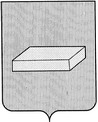 ГОРОДСКАЯ  ДУМА  ГОРОДСКОГО ОКРУГА ШУЯР Е Ш Е Н И Е		от 25 июня 2015 года				№ 118Об утверждении  порядка определения платы по соглашению об установлении сервитута в отношении земельных участков, находящихся в собственности городского округа Шуя, расположенных на территории городского округа Шуя	В соответствии с подпунктом 3 пункта 2 статьи 39.25 Земельного кодекса Российской Федерации, пунктом 6 статьи 41 Бюджетного кодекса Российской Федерации, Федеральным законом от 06.10.2003 N 131-ФЗ "Об общих принципах организации местного самоуправления в Российской Федерации", Постановлением Правительства Ивановской области от 05.03.2015г № 59-ОЗ «Об утверждении Порядка определения платы по соглашению об установлении сервитута в отношении земельных участков, находящихся в собственности Ивановской области, и земельных участков, государственная собственность на которые не разграничена, на территории Ивановской области», Уставом городского округа Шуя, в целях установления порядка определения платы по соглашению об установлении сервитута в отношении земельных участков, находящихся в собственности городского округа Шуя, расположенных на территории городского округа Шуя, городская ДумаР Е Ш И Л А:1. Утвердить Порядок определения платы по соглашению об установлении сервитута в отношении земельных участков, находящихся в собственности городского округа Шуя, расположенных на территории городского округа Шуя (прилагается).       2. Размер платы по соглашению об установлении сервитута в отношении земельных участков, находящихся в собственности городского округа Шуя, расположенных на территории городского округа Шуя, рассчитывается уполномоченным органом Администрации городского округа Шуя, осуществляющим распоряжение земельными участками, находящимися в собственности городского округа Шуя, в соответствии с Положением о порядке управления и распоряжения земельными участками, находящимися в собственности городского округа Шуя, утвержденным решением городской Думы городского округа Шуя от 30.05.2013 № 111, Положением о структурном подразделении Администрации городского округа Шуя.3. Настоящее решение вступает в силу после его официального опубликованияГЛАВА ГОРОДСКОГО ОКРУГА ШУЯ     	               		  Т.Ю. АЛЕКСЕЕВА____________ 2015гПриложениек решению городской Думы городского  округа Шуяот 25.06.2015г. № 118ПОРЯДОКопределения платы по соглашению об установлении сервитута в отношении земельных участков, находящихся в собственности городского округа Шуя, расположенных на территории городского округа Шуя1. Настоящий Порядок устанавливает порядок определения платы по соглашению об установлении сервитута в отношении земельных участков, находящихся в собственности городского округа Шуя, расположенных на территории городского округа Шуя (далее - земельные участки).2. Годовой размер платы по соглашению об установлении сервитута в отношении земельных участков определяется по формуле:ПГ = 0,015 x КС x SS / SO, где:ПГ - годовой размер платы за сервитут, руб.;КС - кадастровая стоимость земельного участка, руб.;SS - площадь части участка, обремененной сервитутом, кв. м;SO - площадь земельного участка, кв. м.3. Размер платы в месяц по соглашению об установлении сервитута в отношении земельных участков определяется по формуле:ПМ = ПГ / 12, где:ПМ - размер платы за сервитут в месяц, руб.4. Размер платы по соглашению об установлении сервитута изменяется ежегодно путем применения к установленному размеру платы по соглашению об установлении сервитута коэффициента инфляции, соответствующего индексу потребительских цен (тарифов) на товары и платные услуги по Ивановской области.Для целей настоящего пункта применяется индекс потребительских цен, отражающий процент инфляции, в соответствии с данными территориального органа Федеральной службы государственной статистики по Ивановской области за предыдущий год (по состоянию на декабрь предыдущего года).5. Порядок и сроки внесения платы по соглашению об установлении сервитута в отношении земельных участков определяются соглашением об установлении сервитута, заключаемым между лицом, в интересах которого устанавливается сервитут, и землепользователем, землевладельцем, арендатором земельного участка, в отношении которого устанавливается сервитут.